Осторожно – наркотики! Памятка для родителей Окружающий нас мир прекрасен и разнообразен. Он предоставляет огромный выбор возможностей для личностного и профессионального роста. Но в то же время современный 	мир 	полон 	сомнительных соблазнов и реальных опасностей, одними из 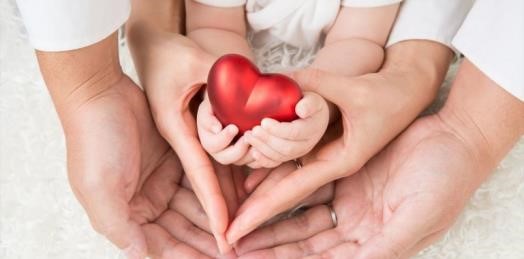 которых являются наркотики. Родительский долг – уберечь и сохранить жизни наших детей! Для того, чтобы справиться с этой непростой задачей и противостоять возникающим угрозам, важно и нужно знать о причинах и  ранних признаках наркотизации несовершеннолетних. Основные причины потребления наркотических, психотропных или  одурманивающих веществ одна из основных причин - любопытство;  желание казаться более взрослым, неверные, искаженные представления о «взрослости»;  один  из способов обратить на себя внимание родителей, близких людей; серьезные внутренние психологические конфликты, проблемы социализации, низкая самооценка; бунтарство как форма протеста против общепринятых норм и правил;  ❖ 	отсутствие занятости, неорганизованность досуга подростка.  Признаки употребления наркотиков Внешние признаки:  бледность, или, наоборот, покраснение лица, кожных покровов замедленная или ускоренная речь  потеря аппетита  нарушение координации движений покраснение глаз, «мутный» взгляд расширенные или суженные зрачки  похудение, общее истощение ✓ 	хронический кашель  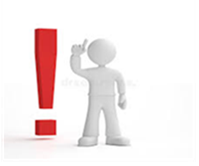 Поведенческие реакции: нарастающая скрытность изменение интересов, утрата прежних увлечений уходы из дома снижение успеваемости прогулы занятий  смена круга общения, друзей ✓ беспричинное возбуждение  вялость,  безразличие резкие смены настроения  нарушения памяти и внимания возросшая потребность в деньгах  пропажа из дома денег и ценных вещей  частые телефонные звонки, особенно от незнакомых людей  неопрятный внешний вид Если пришла беда… Многие родители боятся огласки и «закрывают глаза» на первый факты употребления наркотиков или других одурманивающих веществ своими детьми – это одна из самых распространенных ошибок родителей.  Даже одна проба может привести к отрицательным последствиям для здоровья человека. Например, вызвать психоз или привести к крайне тяжелому отравлению, развитию болезней печени, сердца или почек. Зачастую люди не понимают, что всего одна проба наркотика может привести к летальному исходу.  Что делать, если возникли подозрения? Удержитесь от проявления первых негативных эмоций – не ругайте, не угрожайте, не наказывайте Вашего ребенка, не применяйте к нему физическую силу, это может оттолкнуть ребенка. Но и не откладывайте решение этой проблемы! Не стоит впадать в панику, как Вы знаете, паника – не лучший помощник! Помните, данная ситуация поправима, если вы отнесетесь к ней спокойно и обдуманно. Не теряйте времени на нравоучительные беседы. Лучше поддержите подростка, покажите ему, что проявляете внимание и заботу. Поговорите доверительно с ребенком, убедите его, что Вы действуете в его интересах, дайте ему понять, что Вы его любите и искренне хотите помочь.  Обсудите эту ситуацию с другими членами семьи и выработайте единую позицию.  Не пытайтесь бороться в одиночку и не допускайте самолечения. В случае, если состояние подростка может быть расценено как тяжелое состояние опьянения от употребления алкоголя, наркотиков или других одурманивающих веществ, немедленно вызвать скорую медицинскую помощь! Если вы предполагаете, что ребенок употребляет алкоголь или наркотики, без промедления обращайтесь за квалифицированной помощью к специалисту – врачу психиатру-наркологу.  Куда обращаться за консультацией и помощью? ПОМНИТЕ!!! Только своевременно оказанная медицинская помощь на ранних стадиях начала употребления психоактивных веществ поможет предотвратить развитие серьезных и опасных последствий. От того, насколько своевременно будут приняты действенные меры, зависит успех преодоления этой проблемы. Вы можете обратиться  в наркологический кабинет медицинской организации  по Вашему месту жительства 